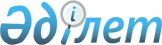 Ақсу қалалық мәслихатының (IV сайланған XXХI сессиясы) 2010 жылғы 23 желтоқсандағы "2011 - 2013 жылдарға арналған Ақсу қаласының бюджеті туралы" N 265/31 шешіміне өзгерістер мен толықтырулар енгізу туралы
					
			Күшін жойған
			
			
		
					Павлодар облысы Ақсу қалалық мәслихатының 2011 жылғы 28 қазандағы N 348/39 шешімі. Павлодар облысының Әділет департаментінде 2011 жылғы 04 қарашада N 12-2-180 тіркелді. Күші жойылды - қолдану мерзімінің өтуіне байланысты (Павлодар облысы Ақсу қалалық мәслихатының 2014 жылғы 11 наурыздағы N 1-11/43 хатымен)      Ескерту. Күші жойылды - қолдану мерзімінің өтуіне байланысты (Павлодар облысы Ақсу қалалық мәслихатының 11.03.2014 N 1-11/43 хатымен).

      Қазақстан Республикасының 2001 жылғы 23 қаңтардағы "Қазақстан Республикасындағы жергілікті мемлекеттік басқару және өзін-өзі басқару туралы" Заңының 6-бабы 1 тармағы 1) тармақшасына, Қазақстан Республикасының 2008 жылғы 4 желтоқсандағы Бюджет кодексінің 106-бабына, облыстық мәслихаттың (IV сайланған XХХVIII кезектен тыс сессиясы) 2011 жылғы 14 қазандағы "Облыстық мәслихаттың (IV сайланған ХХІХ сессиясы) 2010 жылғы 13 желтоқсандағы "2011 - 2013 жылдарға арналған облыстық бюджет туралы" N 324/29 шешіміне өзгерістер мен толықтырулар енгізу туралы" N 394/38 шешіміне сәйкес, қалалық мәслихат ШЕШІМ ЕТЕДІ:



      1. Ақсу қалалық мәслихатының (IV сайланған XХХI сессиясы) 2010 жылғы 23 желтоқсандағы "2011 - 2013 жылдарға арналған Ақсу қаласының бюджеті туралы" N 265/31 шешіміне (нормативтік құқықтық актілерді мемлекеттік тіркеу Тізілімінде N 12-2-165 тіркелген, 2011 жылғы 8 қаңтарда "Ақжол – Новый путь" газетінде жарияланған) келесі өзгерістер мен толықтырулар енгізілсін:



      көрсетілген шешімнің 1 тармағы жаңа редакцияда жазылсын:

      "1. 2011 - 2013 жылдарға арналған қалалық бюджет 1, 2 және 3 қосымшаларына сәйкес, соның ішінде 2011 жылға арналған келесі көлемде бекітілсін:

      1) кірістер - 5496812 мың теңге:

      салық түсімдері - 3630576 мың теңге;

      салық емес түсімдер - 24130 мың теңге;

      негізгі капиталды сатқаннан түсетін түсімдер - 8234 мың теңге;

      трансферттерден түсетін түсімдер - 1833872 мың теңге;

      2) шығыстар - 5759960 мың теңге;

      3) таза бюджеттік несиелендіру - 24561 мың теңге;

      бюджеттік несиелер - 25748 мың теңге;

      бюджет несиелерін өтеу - 1187 мың теңге;

      4) қаржы активтерімен операциялар бойынша сальдо - 197811 мың теңге;

      қаржы активтерін сатып алу - 197811 мың теңге;

      қаржы активтерін сатудан түсімдер - нөл теңгеге тең;

      5) бюджет тапшылығы – минус 485520 мың теңге;

      6) бюджет тапшылығын қаржыландыру - 485520 мың теңге;

      қарыздардың түсуі - 310367 мың теңге;

      қарыздарды өтеу - 1187 мың теңге;

      бюджет қаражаттарының пайдаланылатын қалдықтары - 176340 мың теңге.";



      көрсетілген шешімінің 2 тармағы жаңа редакцияда жазылсын:

      "2. Жоғарыда тұрған бюджеттен берілетін нысаналы трансферттердің көлемі 2011 жылға келесі көлемде бекітілсін:

      нысаналы ағымдағы трансферттер – 261551 мың теңге;

      дамытуға нысаналы трансферттер – 1572321 мың теңге.";



      көрсетілген шешімінің 1, 5 қосымшалары осы шешімнің 1, 2 қосымшаларына сәйкес жаңа редакцияда жазылсын.



      2. Осы шешімнің орындалуын бақылау қалалық мәслихаттың жоспар және бюджеті мәселелері жөніндегі тұрақты комиссиясына жүктелсін.



      3. Осы шешім 2011 жылғы 1 қаңтардан бастап қолданысқа енеді.      Сессия төрайымы                            Л. Мартынова      Қалалық мәслихат хатшысы                   М. Омаргалиев

Ақсу қалалық мәслихатының       

(IV сайланған XXXIX кезектен тыс сессиясы)

2011 жылғы 28 қазандағы N 348/39 шешіміне

1 қосымша                 2011 жылға арналған Ақсу қаласының бюджеті

Ақсу қалалық мәслихатының        

(IV сайланған XXXIXкезектен тыс сессиясы)

2011 жылғы 28 қазандағы N 348/39 шешіміне

2 қосымша                

М. Омаров атындағы селолық округі бойынша 2011 жылға

арналған бюджеттік бағдарламалардың тізбесі 

Айнакөл селолық округі бойынша 2011 жылға арналған

бюджеттік бағдарламалардың тізбесі 

Жолқұдық селолық округі бойынша 2011 жылға арналған

бюджеттік бағдарламалардың тізбесі 

Ақжол селолық округі бойынша 2011 жылға арналған

бюджеттік бағдарламалардың тізбесі 

Пограничный селолық округі бойынша 2011 жылға

арналған бюджеттік бағдарламалардың тізбесі 

Сарышығанақ селолық округі бойынша 2011 жылға

арналған бюджеттік бағдарламалардың тізбесі 

Құркөл селолық округі бойынша 2011 жылға

арналған бюджеттік бағдарламалардың тізбесі 

Қызылжар селолық округі бойынша 2011 жылға

арналған бюджеттік бағдарламалардың тізбесі 

Еңбек селолық округі бойынша 2011 жылға арналған

бюджеттік бағдарламалардың тізбесі 

Евгеньвка селолық округі бойынша 2011 жылға

арналған бюджеттік бағдарламалардың тізбесі 

Алғабас ауылы бойынша 2011 жылға арналған

бюджеттік бағдарламалардың тізбесі 

Үштерек ауылы бойынша 2011 жылға арналған

бюджеттік бағдарламалардың тізбесі 

Достық селолық округі бойынша 2011 жылға

арналған бюджеттік бағдарламалардың тізбесі 

Қалқаман ауылы бойынша 2011 жылға арналған

бюджеттік бағдарламалардың тізбесі 

Ақсу кенті бойынша 2011 жылға арналған

бюджеттік бағдарламалардың тізбесі
					© 2012. Қазақстан Республикасы Әділет министрлігінің «Қазақстан Республикасының Заңнама және құқықтық ақпарат институты» ШЖҚ РМК
				СанатыСанатыСанатыСанатыСанатыСанатыСомасы (мың теңге)СыныбыСыныбыСыныбыСыныбыСыныбыСомасы (мың теңге)Ішкі сыныбыІшкі сыныбыІшкі сыныбыІшкі сыныбыСомасы (мың теңге)АтауыАтауыАтауыСомасы (мың теңге)1234567І. Кірістер54968121Салық түсімдері363057601Табыс салығы15176042Жеке табыс салығы151760403Әлеуметтік салық12620571Әлеуметтік салық126205704Меншікке салық7566651Мүлікке салық5025003Жер салығы1792304Көлік құралдарына салық730875Бірыңғай жер салығы184805Тауарларға, жұмыстар мен қызмет көрсетулерге ішкі салықтар820212Акциздер28163Табиғи және басқа ресурстарды пайдаланғаны үшін түсімдер687004Кәсіпкерлік және кәсіби қызметті жүргізгені үшін алымдар101455Ойын бизнесіне салық36008Құқықтық маңызы бар іс-қимылдарды жасағаны және (немесе) мемлекеттік органдармен немесе лауазымды тұлғалармен уәкілетті құжаттарды бергені үшін алынатын міндетті төлемдер122291Мемлекеттік баж122292Салықтық емес түсімдер2413001Мемлекеттік меншіктен түсетін кірістер71665Мемлекеттік меншіктегі мүлікті жалға беруден түсетін кірістер716606Басқа да салықтық емес түсімдер169641Басқа да салықтық емес түсімдер169643Негізгі капиталды сатқаннан түсетін түсімдер823401Мемлекеттік мекемелерге бекітілген мемлекеттік мүлікті сату35571Мемлекеттік мекемелерге бекітілген мемлекеттік мүлікті сату355703Жерді және материалдық емес активтерді сату46771Жерді сату41002Материалдық емес активті сату5774Трансферттердің түсімі183387202Мемлекеттік басқарудың жоғары тұрған органдарынан трансферттер18338722Облыстық бюджеттен трансферттер1833872Функционалдық топФункционалдық топФункционалдық топФункционалдық топФункционалдық топФункционалдық топСомасы (мың теңге)Кіші функцияКіші функцияКіші функцияКіші функцияКіші функцияСомасы (мың теңге)МекемеМекемеМекемеМекемеСомасы (мың теңге)БағдарламаБағдарламаБағдарламаСомасы (мың теңге)Кіші бағдарламаКіші бағдарламаСомасы (мың теңге)ІІ. Шығындар575996001Жалпы сипаттағы мемлекеттік қызмет көрсетулер2531261Мемлекеттік басқарудың жалпы функцияларын орындайтын өкілетті, атқарушы және басқа да органдар201463112Аудан (облыстық маңыздағы қаланың) мәслихатының аппараты14080001Аудан (облыстық маңыздағы қала) мәслихатының қызметін қамтамасыз ету бойынша қызметтер13880003Мемлекеттік органдардың күрделі шығыстары200122Аудан (облыстық маңыздағы қала) әкімінің аппараты79035001Аудан (облыстық маңыздағы қала) әкімінің қызметін қамтамасыз ету71989003Мемлекеттік органдардың күрделі шығыстары7046123Қаладағы аудан, аудандық маңыздағы қала, кент, ауыл (село), ауылдық (селолық) округ әкімінің аппараты108348001Қаладағы аудан, облыстық маңыздағы қала, кент, ауыл (село), ауылдық (селолық) округ әкімі аппаратының қызмет етуі99750022Мемлекеттік органдардың күрделі шығыстары85982Қаржы қызметі37170452Ауданның (облыстық маңыздағы қаланың) қаржы бөлімі37170001Аудандық бюджетті орындау және аудандық (облыстық маңызы бар қалалық) коммуналдық меншікті орындау және бақылау саласындағы мемлекеттік саясатты іске асыру жөніндегі қызметтер24930003Салық салу мақсатында мүлікті бағалауды ұйымдастыру3235004Біржолғы талондарды беру және біржолғы талондарды сатқаннан түскен сомалар алымдарының толықтығын қамтамасыз ету жөніндегі жұмысты ұйымдастыру1376010Коммуналдық меншікті жекешедендіруді ұйымдастыру500011Коммуналдық меншікке келіп түскен мүлікті есепке алу, сақтау, бағалау және іске асыру4029018Мемлекеттік органдардың күрделі шығыстары31005Жоспарлау және статистикалық қызмет14493453Ауданның (облыстық маңыздағы қаланың) экономика және бюджеттік жоспарлау бөлімі14493001Экономикалық саясатты, мемлекеттік жоспарлау жүйесін қалыптастыру және дамыту және ауданды (облыстық маңызы бар қаланы) басқару саласындағы мемлекеттік саясатты іске асыру жөніндегі қызметтер12557004Мемлекеттік органдардың күрделі шығыстары193602Қорғаныс201071Әскери қажеттіліктер15131122Аудан (облыстық маңыздағы қала) әкімінің аппараты15131005Жалпыға бірдей әскери міндеттілікті орындау шеңберіндегі іс-шаралар151312Төтенше жағдайлар бойынша жұмыстар ұйымдастыру4976122Аудан (облыстық маңыздағы қала) әкімінің аппараты4976007Аудандық (қалалық) ауқымдағы дала өрттерінің, сондай-ақ мемлекеттік өртке қарсы қызмет органдары құрылмаған елді мекендерде өрттердің алдын алу және оларды сөндіру жөніндегі іс-шаралар497603Қоғамдық тәртіп және қауіпсіздік, құқықтық, сот, қылмыстық-атқару қызметі57001Құқық қорғау қызметі5700458Ауданның (облыстық маңыздағы қаланың) тұрғын үй-коммуналдық шаруашылығы, жолаушылар көлігі және автомобиль жолдары бөлімі5700021Елді мекендерде жол қозғалысы қауіпсіздігін қамтамасыз ету570004Білім беру27795261Мектепке дейінгі тәрбие және оқыту327326123Қаладағы аудан, аудандық маңыздағы қала, кент, ауыл (село), ауылдық (селолық) округ әкімінің аппараты33036004Мектепке дейінгі тәрбие мен оқыту ұйымдарын қолдау32886025Мектеп мұғалімдеріне және мектепке дейінгі білім беру ұйымдарының тәрбиешілеріне біліктілік санаттары үшін үстемеақы мөлшерін арттыру150464Ауданның (облыстық маңыздағы қаланың) білім бөлімі294290009Мектепке дейінгі тәрбие мен оқыту ұйымдарының қызметін қамтамасыз ету290990021Мектеп мұғалімдеріне және мектепке дейінгі білім беру ұйымдарының тәрбиешілеріне біліктілік санаттары үшін үстемеақы мөлшерін арттыру33002Бастауыш, негізгі орта және жалпы орта білім беру1832855123Қаладағы аудан, аудандық маңыздағы қала, кент, ауыл (село), ауылдық (селолық) округ әкімінің аппараты11962005Ауылдық (селолық) жерлерде оқушыларды мектепке дейін және кері тегін тасуды ұйымдастыру11962464Ауданның (облыстық маңыздағы қаланың) білім бөлімі1820893003Жалпы білім беруге оқыту1749073006Балалар үшін қосымша білім беру718209Білім беру саласындағы басқа да қызмет көрсетулер619345464Ауданның (облыстық маңыздағы қаланың) білім бөлімі63924001Білім саласын жергілікті деңгейде мемлекеттік саясатты іске асыру жөніндегі қызметтер18970005Ауданның (облыстық маңыздағы қаланың) мемлекеттік білім ұйымдарына оқулықтарды, оқу-әдістемелік кешендерін сатып алу және жеткізу20008007Аудандық (қалалық) көлемде мектеп олимпиадаларын және мектептен тыс іс-шараларды өткізу2000015Қорғаншыларға (қамкоршыларға) жетім баланы (жетім балаларды) және ата-анасының қамкорлығынсыз қалған баланы (балаларды) қамтамассыз етуге ай сайын ақшалай қаражат төлеу18447020Үйде оқытылатын мүгедек балаларды құрал-жабдықтармен, бағдарламалық жинақпен қамтамасыз ету4499467Ауданның (облыстық маңызы бар қаланың) құрылыс бөлімі555421037Білім беру объектілерін құру және қайта құру55542106Әлеуметтік көмек және әлеуметтік қамтамасыз ету2925802Әлеуметтік көмек259686123Қаладағы аудан, аудандық маңыздағы қала, кент, ауыл (село), ауылдық (селолық) округ әкімінің аппараты18497003Мұқтаж азаматтарға үйге барып әлеуметтік көмек көрсету18497451Ауданның (облыстық маңыздағы қаланың) жұмыспен қамту және әлеуметтік бағдарламалар бөлімі240589002Жұмыспен қамту бағдарламасы64440005Атаулы мемлекеттік әлеуметтік көмек9953006Тұрғын үй көмегі45000007Жергілікті өкілетті органдардың шешімі бойынша мұқтаж азаматтардың жекелеген санаттарына әлеуметтік көмек59444010Үйден оқитын және тәрбиеленетін мүгедек балаларды материалдық қамтамасыз ету2300013Анықталған тұрғылықты жері жоқ тұлғаларға әлеуметтік бейімделу12674014Мұқтаж азаматтарға үйге барып әлеуметтік көмек көрсету1738501618 жасқа дейінгі балаларға мемлекеттік жәрдемақылар9000017Мүгедектерді оңалту жеке бағдарламасына сәйкес, мұқтаж мүгедектерді міндетті гигиеналық құралдармен қамтамасыз ету және ымдау тілі мамандарының, жеке көмекшілердің қызмет көрсетуі9760023Жұмыспен қамту орталықтарының қызметін қамтамасыз ету10633464Ауданның (облыстық маңыздағы қаланың) білім бөлімі600008Жергілікті өкілетті органдардың шешімі бойынша білім беру ұйымдарының күндізгі оқу нысынында оқушылар мен тәрбиеленушілерді қоғамдық көлікте (таксиден басқа) жеңілдікпен жол жүру түрінде әлеуметтік қолдау6009Әлеуметтік көмек және әлеуметтік қамтамасыз ету саласындағы өзге де қызмет көрсетулер32894451Ауданның (облыстық маңыздағы қаланың) жұмыспен қамту және әлеуметтік бағдарламалар бөлімі32894001Тұрғындар үшін жергілікті деңгейде жұмыспен қамту және әлеуметтік бағдарламалар бөлімінің қызметін қамтамасыз ету29714011Жәрдемақыларды және басқа әлеуметтік төлемдерді есептеу, төлеу және жеткізу бойынша қызмет көрсетулер төлемі840021Мемлекеттік органдардың күрделі шығыстары234007Тұрғын үй-коммуналдық шаруашылығы8374071Тұрғын үй шаруашылығы360768458Ауданның (облыстық маңыздағы қаланың) тұрғын үй-коммуналдық шаруашылығы, жолаушылар көлігі және автомобиль жолдары бөлімі12000003Мемлекеттік тұрғын үй қорын сақтауды ұйымдастыру6000004Азаматтардың жекелеген санаттарын тұрғын үймен қамтамасыз ету6000467Ауданның (облыстық маңызы бар қаланың) құрылыс бөлімі348768003Тұрғын үй салу және немесе мемлекеттіқко муналдық тұрғын үй корынан тұрғын үй сатып алу285600004Инженерлік-коммуникациялық инфрақұрылымды дамыту, жайғастыру және (немесе) сатып алу50000022Жұмыспен қамту – 2020 бағдарламасы шеңберінде инженерлік-коммуникациялық инфрақұрылымдарды дамыту131682Коммуналдық шаруашылық137997123Қаладағы аудан, аудандық маңыздағы қала, кент, ауыл (село), ауылдық (селолық) округ әкімінің аппараты6797014Елді мекендерді сумен қамтамасыз етуді ұйымдастыру6797458Ауданның (облыстық маңыздағы қаланың) тұрғын үй-коммуналдық шаруашылығы, жолаушылар көлігі және автомобиль жолдары бөлімі129100026Ауданның (облыс маңызындағы қаланың) коммуналдық меншігінде тұрған жылу желілерін пайдалануды ұйымдастыру72600028Коммуналдық шаруашылықты дамыту56500467Ауданның (облыстық маңыздағы қаланың) құрылыс бөлімі2100005Коммуналдық шаруашылықты дамыту21003Елді мекендерді абаттандыру338642123Қаладағы аудан, аудандық маңыздағы қала, кент, ауыл (село), ауылдық (селолық) округ әкімінің аппараты26825008Елді мекендердің көшелерін жарықтандыру14725009Елді мекендердің санитариясын қамтамасыз ету4915010Жерлеу орындарын ұстау және туыссыздарды жерлеу174011Елді мекендерді көріктендіру және көгалдандыру7011458Ауданның (облыстық маңыздағы қаланың) тұрғын үй-коммуналдық шаруашылығы, жолаушылар көлігі және автомобиль жолдары бөлімі311817015Елді мекендердің көшелерін жарықтандыру68000016Елді мекендердің санитариясын қамтамасыз ету42500017Туыссыздарды жерлеу және көму жерлерін ұстау2000018Елді мекендерді көріктендіру және көгалдандыру19931708Мәдениет, спорт, туризм және ақпараттық кеңестік2628471Мәдениет облысындағы қызмет180152123Қаладағы аудан, аудандық маңыздағы қала, кент, ауыл (село), ауылдық (селолық) округ әкімінің аппараты11628006Жергілікті деңгейде мәдени- сауық жұмысын қолдау11628455Ауданның (облыстық маңыздағы қаланың) мәдениет және тілдерді дамыту бөлімі168524003Мәдени-сауық жұмысын қолдау1685242Спорт14407465Ауданның (облыстық маңыздағы қаланың) дене шынықтыру және спорт бөлімі14407006Аудандық (облыстық маңыздағы қалалық) деңгейде спорттық жарыстарын өткізу13907007Облыстық жарыстарда спорттың әр түрі бойынша ауданның (облыс) манызындағы қаланың құрама команда мүшелерін даярлау және қатыстыру5003Ақпараттық кеңестік44942455Ауданның (облыстық маңыздағы қаланың) мәдениет және тілдерді дамыту бөлімі29970006Аудандық (қалалық) кітапханалардың жұмыс істеуі27870007Қазақстан халқының мемлекеттік тілін және басқа тілдерді дамыту2100456Ауданның (облыстық маңыздағы қаланың) ішкі саясат бөлімі14972002Газеттер мен журналдар арқылы мемлекеттік ақпараттық саясат жүргізу6897005Телерадиохабар арқылы мемлекеттік ақпараттық саясатты жүргізу бойынша қызметтер80759Мәдениет, спорт, туризм және ақпараттық кеңістік ұйымдастыру бойынша өзге де қызметтер23346455Ауданның (облыстық маңыздағы қаланың) мәдениет және тілдерді дамыту бөлімі9023001Мәдениет және тілдерді дамыту саласындағы жергілікті деңгейде мемлекеттік саясатты іске асыру бойынша қызметтер7143010Мемлекеттік органдардың күрделі шығыстары1880456Ауданның (облыстық маңыздағы қаланың) ішкі саясат бөлімі9604001Жергілікті деңгейде аппарат, мемлекеттілікті нығайту және азаматтардың әлеуметтік сенімділігін қалыптастыруда мемлекеттік саясатты іске асыру жөніндегі қызметтер7954003Жастар саясаты саласындағы өңірлік бағдарламаларды іске асыру1500006Мемлекеттік органдардың күрделі шығыстары150465Ауданның (облыстық маңыздағы қаланың) дене шынықтыру және спорт бөлімі4719001Дене шынықтыру және спорт саласындағы жергілікті деңгейде мемлекеттік саясатты іске асыру бойынша қызметтер47199Отын энергетикалық кешенді және кайнауларды пайдалану136009Отын энергетикалық кешенді және кайнауларды пайдалану саласында басқа да қызмет көрсетулер13600467Ауданның (облыстық маңызы бар қаланың) құрылыс бөлімі13600009Жылу энергиялық жүйені дамыту1360010Ауыл, су, орман, балық шаруашылығы, ерекше қорғалатын табиғи аумақтар, қоршаған ортаны және жануарлар дүниесін қорғау, жер қатынастары10880041Ауыл шаруашылығы25874453Ауданның (облыстық маңыздағы қаланың) экономика және бюджеттік жоспарлау бөлімі5837099Республикалық бюджеттен берілетін нысаналы трансферттер есебінен ауылдық елді мекендер саласының мамандарын әлеуметтік қолдау шараларын іске асыру5837462Ауданның (облыстық маңызы бар қаланың) ауыл шаруашылығы бөлімі12098001Жергілікте деңгейде ауыл шаруашылығы саласындағы мемлекеттік саясатты іске асыру жөніндегі қызметтер11898006Мемлекеттік органдардың күрделі шығыстары200473Ауданның (облыстық маңызы бар қаланың) ветеринария бөлімі7939001Жергілікте деңгейде ветеринария саласындағы мемлекеттік саясатты іске асыру жөніндегі қызметтер79392Су шаруашылығы1036892467Ауданның (облыстық маңызы бар қаланың) құрылыс бөлімі1036892012Су шаруашылығы нысандарын дамыту10368926Жер қатынастары8430463Ауданның (облыстық маңызы бар қаланың) жер қатынастары бөлімі8430001Аудан (облыстық маңызы бар қала) аумағында жер қатынастарын реттеу саласындағы мемлекеттік саясатты іске асыру жөніндегі қызметтер84309Ауыл, су, орман, балық шаруашылығы және қоршаған ортаны қорғау мен жер қатынастары саласындағы өзге де қызметтер16808473Ауданның (облыстық маңызы бар қаланың) ветеринария бөлімі16808011Жануар індетіне қарсы іс-шаралар өткізу1680811Өнеркәсіп, сәулет, қала құрылысы және құрылыс қызметі231462Сәулет, қала құрылысы және құрылыс қызметі23146467Ауданның (облыстық маңызы бар қаланың) құрылыс бөлімі5722001Жергіліктк деңгейде құрылыс бөлімінің қызметін қамтамасыз ету жөніндегі қызметтер5722468Ауданның (облыстық маңызы бар қаланың) сәулет және қала құрылысы бөлімі17424001Жергілікті деңгейде сәулет және қала құрылысы саласындағы мемлекеттік саясатты іске асыру жөніндегі қызметтер8601003Аудан облыс манызындағы қалалардың кенттердің және өзге де аулдық елді мекендердің аудандардың аумаған қала салулық дамыту сызбанұсқасын басты жоспарларын әзірлеу7770004Мемлекеттік органдардың күрделі шығыстары105312Көлiк және коммуникация1176541Автомобиль көлiгi95000123Қаладағы аудан, аудандық маңызы бар қала, кент, ауыл (село), ауылдық (селолық) округ әкімінің аппараты3000013Аудандық маңызы бар қалаларда, кенттерде, ауылдарда (селоларда), ауылдық (селолық) округтерде автомобиль жолдарының жұмыс істеуін қамтамасыз ету3000458Ауданның (облыстық маңызы бар қаланың) тұрғын үй-коммуналдық шаруашылық, жолаушылар көлігі және автомобиль жолдары бөлімі92000023Автомобиль жолдарының жұмыс істеуін қамтамасыз ету920009Көлiк және коммуникациялар саласындағы өзге де қызметтер22654458Ауданның (облыстық маңызы бар қаланың) тұрғын үй-коммуналдық шаруашылық, жолаушылар көлігі және автомобиль жолдары бөлімі22654024Кентiшiлiк (қалаiшiлiк) және ауданiшiлiк қоғамдық жолаушылар тасымалдарын ұйымдастыру2265413Басқалар407293Кәсiпкерлiк қызметтi қолдау және бәсекелестікті қорғау8024469Ауданның (облыстық маңызы бар қаланың) кәсіпкерлік бөлімі8024001Жергілікті деңгейде кәсіпкерлік пен өнеркәсіпті дамыту саласындағы мемлекеттік саясатты іске асыру жөніндегі қызметтер6524003Кәсіпкерлік қызметті қолдау15009Басқалар32705451Ауданның (облыстық маңыздағы қаланың) жұмыспен қамту және әлеуметтік бағдарламалар бөлімі3120022"Бизнестің жол картасы 2020" бағдарламасы менберінде жеке меншік кәсіпкерлікті қолдау3120452Ауданның (облыстық маңызы бар қаланың) қаржы бөлімі6800012Ауданның (облыстық маңызы бар қаланың) жергілікті атқарушы органының резерві6800458Ауданның (облыстық маңызы бар қаланың) тұрғын үй-коммуналдық шаруашылық, жолаушылар көлігі және автомобиль жолдары бөлімі22785001Жергілікті деңгейде тұрғын үй-коммуналдық шаруашылығы, жолаушылар көлігі және автомобиль жолдары саласындағы мемлекеттік саясатты іске асыру жөніндегі қызметтер21085013Мемлекеттік органдардың күрделі шығыстары170015Трансферттер255341Трансферттер25534452Ауданның (облыстық маңызы бар қаланың) қаржы бөлімі25534006Пайдаланылмаған (пайдаланылмаған нысаналы трансферттерді) қайтару24836024Жоғары тұрған мемлекеттік басқарманың төмен тұрған деңгейінен мемлекеттік органдардың функцияларын табыстауға байланысты жоғары тұрған бюджеттерге нысаналы ағымдағы трансферттер698ІІІ. Таза бюджеттік несиелендіру24561Бюджеттік несиелер2574810Ауыл, су, орман, балық шаруашылығы, ерекше қорғалатын табиғи аумақтар, қоршаған ортаны және жануарлар дүниесін қорғау, жер қатынастары257481Ауыл шаруашылығы25748453Ауданның (облыстық маңызы бар қаланың) экономика және бюджеттік жоспарлау бөлімі25748006Ауылдық елді мекендердің әлеуметтік саладағы мамандарын әлеуметтік қолдау шараларын іске асыру үшін бюджеттік несиелер257485Бюджеттік несиелерді өтеу11871Бюджеттік несиелерді өтеу11871Мемлекеттік бюджеттен берілген бюджеттік несиелерді өтеу1187013Мемлекеттік бюджеттен берілген бюджеттік несиелерді өтеу1187ІV. Қаржы активтерімен операциялар бойынша сальдо197811Қаржы активтерін сатып алу19781113Басқалар1978119Басқалар197811452Ауданның (облыстық маңызы бар қаланың) қаржы бөлімі197811014Заңды тұлғалардың жарғылық капиталын қалыптастыру немесе ұлғайту197811V. Бюджет тапшылығы-485520VІ. Бюджет тапшылығын қаржыландыру4855207Қарыздардың түсуі3103671Ішкі мемлекеттік қарыздар3103672Қарыз алу шарттары3103673Ауданның (облыстық маныздағы қаланың) жергілікті атқерушы органымен алынатын қарыздар31036716Қарыздарды өтеу11871Қарыздарды өтеу1187452Ауданның (облыстық маңыздағы қаланың) қаржы бөлімі11878Жергілікті атқарушы органның жоғары тұрган бюджет алдындағы борышын өтеу118708Бюджет қаражаты қалдықтарының қозғалысы176340Бюджет қаражатының қалдықтары176340Бюджет қаражатының бос қалдықтары176340Бюджет қаражатының бос қалдықтары176340Функционалдық топФункционалдық топФункционалдық топФункционалдық топФункционалдық топФункционалдық топКіші функцияКіші функцияКіші функцияКіші функцияКіші функцияБюджеттік бағдарламалардың әкімшісіБюджеттік бағдарламалардың әкімшісіБюджеттік бағдарламалардың әкімшісіБюджеттік бағдарламалардың әкімшісіБағдарламаБағдарламаБағдарлама1234561Жалпы сипаттағы мемлекеттік қызметтер1Мемлекеттік басқарудың жалпы функцияларын орындайтын өкілеттік, атқарушы және басқа да органдар123Қаладағы аудан, аудандық маңызы бар қала, кент, ауыл (село), ауылдық (селолық) округ әкімінің аппараты001Қаладағы аудан, аудандық маңызы бар қала, кент, ауыл (село), ауылдық (селолық) округ әкімі аппаратының қызмет етуі4Білім беру2Жалпы бастауыш, негізгі орта, орта арнаулы білім беру123Қаладағы аудан, аудандық маңызы бар қала, кент, ауыл (село), ауылдық (селолық) округ әкімінің аппараты005Ауылдық (селолық) жерлерде оқушыларды мектепке дейін және кері тегін тасымалдауды ұйымдастыру6Әлеуметтік көмек және әлеуметтік қамтамасыз ету2Әлеуметтік көмек123Қаладағы аудан, аудандық маңызы бар қала, кент, ауыл (село), ауылдық (селолық) округ әкімінің аппараты003Мұқтаж азаматтарға үйге барып әлеуметтік көмек көрсету7Тұрғын үй-коммуналдық шаруашылығы2Коммуналдық шаруашылығы123Қаладағы аудан, аудандық маңызы бар қала, кент, ауыл (село), ауылдық (селолық) округ әкімінің аппараты014Елді мекендерді сумен жабдықтауды ұйымдастыру3Елді мекендерді абаттандыру123Қаладағы аудан, аудандық маңызы бар қала, кент, ауыл (село), ауылдық (селолық) округ әкімінің аппараты008Елді мекендердің көшелерін жарықтандыру009Елді мекендердің санитариясын қамтамасыз ету011Елді мекендерді көріктендіру және көгалдандыру12Көлік және коммуникация1Автомобиль көлігі123Қаладағы аудан, аудандық маңызы бар қала, кент, ауыл (село), ауылдық (селолық) округ әкімінің аппараты013Аудандық маңыздағы қалаларда, кенттерде, ауылдарда (селоларда), ауылдық (селолық) округтерде автомобиль жолдарының қызмет етуін қамтамасыз етуФункционалдық топФункционалдық топФункционалдық топФункционалдық топФункционалдық топФункционалдық топКіші функцияКіші функцияКіші функцияКіші функцияКіші функцияБюджеттік бағдарламалардың әкімшісіБюджеттік бағдарламалардың әкімшісіБюджеттік бағдарламалардың әкімшісіБюджеттік бағдарламалардың әкімшісіБағдарламаБағдарламаБағдарлама1234561Жалпы сипаттағы мемлекеттік қызметтер1Мемлекеттік басқарудың жалпы функцияларын орындайтын өкілеттік, атқарушы және басқа да органдар123Қаладағы аудан, аудандық маңызы бар қала, кент, ауыл (село), ауылдық (селолық) округ әкімінің аппараты001Қаладағы аудан, аудандық маңызы бар қала, кент, ауыл (село), ауылдық (селолық) округ әкімі аппаратының қызмет етуі4Білім беру2Жалпы бастауыш, негізгі орта, орта арнаулы білім беру123Қаладағы аудан, аудандық маңызы бар қала, кент, ауыл (село), ауылдық (селолық) округ әкімінің аппараты005Ауылдық (селолық) жерлерде оқушыларды мектепке дейін және кері тегін тасымалдауды ұйымдастыру6Әлеуметтік көмек және әлеуметтік қамтамасыз ету2Әлеуметтік көмек123Қаладағы аудан, аудандық маңызы бар қала, кент, ауыл (село), ауылдық (селолық) округ әкімінің аппараты003Мұқтаж азаматтарға үйге барып әлеуметтік көмек көрсету7Тұрғын үй-коммуналдық шаруашылығы2Коммуналдық шаруашылығы014Елді мекендерді сумен жабдықтауды ұйымдастыру3Елді мекендерді абаттандыру123Қаладағы аудан, аудандық маңызы бар қала, кент, ауыл (село), ауылдық (селолық) округ әкімінің аппараты008Елді мекендердің көшелерін жарықтандыру009Елді мекендердің санитариясын қамтамасыз ету011Елді мекендерді көріктендіру және көгалдандыру12Көлік және коммуникация1Автомобиль көлігі123Қаладағы аудан, аудандық маңызы бар қала, кент, ауыл (село), ауылдық (селолық) округ әкімінің аппараты013Аудандық маңыздағы қалаларда, кенттерде, ауылдарда (селоларда), ауылдық (селолық) округтерде автомобиль жолдарының қызмет етуін қамтамасыз етуФункционалдық топФункционалдық топФункционалдық топФункционалдық топФункционалдық топФункционалдық топКіші функцияКіші функцияКіші функцияКіші функцияКіші функцияБюджеттік бағдарламалардың әкімшісіБюджеттік бағдарламалардың әкімшісіБюджеттік бағдарламалардың әкімшісіБюджеттік бағдарламалардың әкімшісіБағдарламаБағдарламаБағдарлама1234561Жалпы сипаттағы мемлекеттік қызметтер1Мемлекеттік басқарудың жалпы функцияларын орындайтын өкілеттік, атқарушы және басқа да органдар123Қаладағы аудан, аудандық маңызы бар қала, кент, ауыл (село), ауылдық (селолық) округ әкімінің аппараты001Қаладағы аудан, аудандық маңызы бар қала, кент, ауыл (село), ауылдық (селолық) округ әкімі аппаратының қызмет етуі4Білім беру2Жалпы бастауыш, негізгі орта, орта арнаулы білім беру123Қаладағы аудан, аудандық маңызы бар қала, кент, ауыл (село), ауылдық (селолық) округ әкімінің аппараты005Ауылдық (селолық) жерлерде оқушыларды мектепке дейін және кері тегін тасымалдауды ұйымдастыру6Әлеуметтік көмек және әлеуметтік қамтамасыз ету2Әлеуметтік көмек123Қаладағы аудан, аудандық маңызы бар қала, кент, ауыл (село), ауылдық (селолық) округ әкімінің аппараты003Мұқтаж азаматтарға үйге барып әлеуметтік көмек көрсету7Тұрғын үй-коммуналдық шаруашылығы2Коммуналдық шаруашылығы123Қаладағы аудан, аудандық маңызы бар қала, кент, ауыл (село), ауылдық (селолық) округ әкімінің аппараты014Елді мекендерді сумен жабдықтауды ұйымдастыру3Елді мекендерді абаттандыру123Қаладағы аудан, аудандық маңызы бар қала, кент, ауыл (село), ауылдық (селолық) округ әкімінің аппараты008Елді мекендердің көшелерін жарықтандыру009Елді мекендердің санитариясын қамтамасыз ету010Жерлеу орындарын ұстау және туыссыздарды жерлеу011Елді мекендерді көріктендіру және көгалдандыру12Көлік және коммуникация1Автомобиль көлігі123Қаладағы аудан, аудандық маңызы бар қала, кент, ауыл (село), ауылдық (селолық) округ әкімінің аппараты013Аудандық маңыздағы қалаларда, кенттерде, ауылдарда (селоларда), ауылдық (селолық) округтерде автомобиль жолдарының қызмет етуін қамтамасыз етуФункционалдық топФункционалдық топФункционалдық топФункционалдық топФункционалдық топФункционалдық топКіші функцияКіші функцияКіші функцияКіші функцияКіші функцияБюджеттік бағдарламалардың әкімшісіБюджеттік бағдарламалардың әкімшісіБюджеттік бағдарламалардың әкімшісіБюджеттік бағдарламалардың әкімшісіБағдарламаБағдарламаБағдарлама1234561Жалпы сипаттағы мемлекеттік қызметтер1Мемлекеттік басқарудың жалпы функцияларын орындайтын өкілеттік, атқарушы және басқа да органдар123Қаладағы аудан, аудандық маңызы бар қала, кент, ауыл (село), ауылдық (селолық) округ әкімінің аппараты001Қаладағы аудан, аудандық маңызы бар қала, кент, ауыл (село), ауылдық (селолық) округ әкімі аппаратының қызмет етуі4Білім беру2Жалпы бастауыш, негізгі орта, орта арнаулы білім беру123Қаладағы аудан, аудандық маңызы бар қала, кент, ауыл (село), ауылдық (селолық) округ әкімінің аппараты005Ауылдық (селолық) жерлерде оқушыларды мектепке дейін және кері тегін тасымалдауды ұйымдастыру6Әлеуметтік көмек және әлеуметтік қамтамасыз ету2Әлеуметтік көмек123Қаладағы аудан, аудандық маңызы бар қала, кент, ауыл (село), ауылдық (селолық) округ әкімінің аппараты003Мұқтаж азаматтарға үйге барып әлеуметтік көмек көрсету7Тұрғын үй-коммуналдық шаруашылығы2Коммуналдық шаруашылығы123Қаладағы аудан, аудандық маңызы бар қала, кент, ауыл (село), ауылдық (селолық) округ әкімінің аппараты014Елді мекендерді сумен жабдықтауды ұйымдастыру3Елді мекендерді абаттандыру123Қаладағы аудан, аудандық маңызы бар қала, кент, ауыл (село), ауылдық (селолық) округ әкімінің аппараты008Елді мекендердің көшелерін жарықтандыру009Елді мекендердің санитариясын қамтамасыз ету010Жерлеу орындарын ұстау және туыссыздарды жерлеу011Елді мекендерді көріктендіру және көгалдандыру12Көлік және коммуникация1Автомобиль көлігі123Қаладағы аудан, аудандық маңызы бар қала, кент, ауыл (село), ауылдық (селолық) округ әкімінің аппараты013Аудандық маңыздағы қалаларда, кенттерде, ауылдарда (селоларда), ауылдық (селолық) округтерде автомобиль жолдарының қызмет етуін қамтамасыз етуФункционалдық топФункционалдық топФункционалдық топФункционалдық топФункционалдық топФункционалдық топКіші функцияКіші функцияКіші функцияКіші функцияКіші функцияБюджеттік бағдарламалардың әкімшісіБюджеттік бағдарламалардың әкімшісіБюджеттік бағдарламалардың әкімшісіБюджеттік бағдарламалардың әкімшісіБағдарламаБағдарламаБағдарлама1234561Жалпы сипаттағы мемлекеттік қызметтер1Мемлекеттік басқарудың жалпы функцияларын орындайтын өкілеттік, атқарушы және басқа да органдар123Қаладағы аудан, аудандық маңызы бар қала, кент, ауыл (село), ауылдық (селолық) округ әкімінің аппараты001Қаладағы аудан, аудандық маңызы бар қала, кент, ауыл (село), ауылдық (селолық) округ әкімі аппаратының қызмет етуі6Білім беру2Әлеуметтік көмек123Қаладағы аудан, аудандық маңызы бар қала, кент, ауыл (село), ауылдық (селолық) округ әкімінің аппараты003Мұқтаж азаматтарға үйге барып әлеуметтік көмек көрсету7Тұрғын үй-коммуналдық шаруашылығы2Коммуналдық шаруашылығы123Қаладағы аудан, аудандық маңызы бар қала, кент, ауыл (село), ауылдық (селолық) округ әкімінің аппараты014Елді мекендерді сумен жабдықтауды ұйымдастыру3Елді мекендерді абаттандыру123Қаладағы аудан, аудандық маңызы бар қала, кент, ауыл (село), ауылдық (селолық) округ әкімінің аппараты008Елді мекендердің көшелерін жарықтандыру009Елді мекендердің санитариясын қамтамасыз ету010Жерлеу орындарын ұстау және туыссыздарды жерлеу011Елді мекендерді көріктендіру және көгалдандыру12Көлік және коммуникация1Автомобиль көлігі123Қаладағы аудан, аудандық маңызы бар қала, кент, ауыл (село), ауылдық (селолық) округ әкімінің аппараты013Аудандық маңыздағы қалаларда, кенттерде, ауылдарда (селоларда), ауылдық (селолық) округтерде автомобиль жолдарының қызмет етуін қамтамасыз етуФункционалдық топФункционалдық топФункционалдық топФункционалдық топФункционалдық топФункционалдық топКіші функцияКіші функцияКіші функцияКіші функцияКіші функцияБюджеттік бағдарламалардың әкімшісіБюджеттік бағдарламалардың әкімшісіБюджеттік бағдарламалардың әкімшісіБюджеттік бағдарламалардың әкімшісіБағдарламаБағдарламаБағдарлама1234561Жалпы сипаттағы мемлекеттік қызметтер1Мемлекеттік басқарудың жалпы функцияларын орындайтын өкілеттік, атқарушы және басқа да органдар123Қаладағы аудан, аудандық маңызы бар қала, кент, ауыл (село), ауылдық (селолық) округ әкімінің аппараты001Қаладағы аудан, аудандық маңызы бар қала, кент, ауыл (село), ауылдық (селолық) округ әкімі аппаратының қызмет етуі4Білім беру2Жалпы бастауыш, негізгі орта, орта арнаулы білім беру123Қаладағы аудан, аудандық маңызы бар қала, кент, ауыл (село), ауылдық (селолық) округ әкімінің аппараты005Ауылдық (селолық) жерлерде оқушыларды мектепке дейін және кері тегін тасымалдауды ұйымдастыру6Әлеуметтік көмек және әлеуметтік қамтамасыз ету2Әлеуметтік көмек123Қаладағы аудан, аудандық маңызы бар қала, кент, ауыл (село), ауылдық (селолық) округ әкімінің аппараты003Мұқтаж азаматтарға үйге барып әлеуметтік көмек көрсету7Тұрғын үй-коммуналдық шаруашылығы2Коммуналдық шаруашылығы123Қаладағы аудан, аудандық маңызы бар қала, кент, ауыл (село), ауылдық (селолық) округ әкімінің аппараты014Елді мекендерді сумен жабдықтауды ұйымдастыру3Елді мекендерді абаттандыру123Қаладағы аудан, аудандық маңызы бар қала, кент, ауыл (село), ауылдық (селолық) округ әкімінің аппараты008Елді мекендердің көшелерін жарықтандыру009Елді мекендердің санитариясын қамтамасыз ету011Елді мекендерді көріктендіру және көгалдандыру12Көлік және коммуникация1Автомобиль көлігі123Қаладағы аудан, аудандық маңызы бар қала, кент, ауыл (село), ауылдық (селолық) округ әкімінің аппараты013Аудандық маңыздағы қалаларда, кенттерде, ауылдарда (селоларда), ауылдық (селолық) округтерде автомобиль жолдарының қызмет етуін қамтамасыз етуФункционалдық топФункционалдық топФункционалдық топФункционалдық топФункционалдық топФункционалдық топКіші функцияКіші функцияКіші функцияКіші функцияКіші функцияБюджеттік бағдарламалардың әкімшісіБюджеттік бағдарламалардың әкімшісіБюджеттік бағдарламалардың әкімшісіБюджеттік бағдарламалардың әкімшісіБағдарламаБағдарламаБағдарлама1234561Жалпы сипаттағы мемлекеттік қызметтер1Мемлекеттік басқарудың жалпы функцияларын орындайтын өкілеттік, атқарушы және басқа да органдар123Қаладағы аудан, аудандық маңызы бар қала, кент, ауыл (село), ауылдық (селолық) округ әкімінің аппараты001Қаладағы аудан, аудандық маңызы бар қала, кент, ауыл (село), ауылдық (селолық) округ әкімі аппаратының қызмет етуі6Әлеуметтік көмек және әлеуметтік қамтамасыз ету2Әлеуметтік көмек123Қаладағы аудан, аудандық маңызы бар қала, кент, ауыл (село), ауылдық (селолық) округ әкімінің аппараты003Мұқтаж азаматтарға үйге барып әлеуметтік көмек көрсету7Тұрғын үй-коммуналдық шаруашылығы2Коммуналдық шаруашылығы123Қаладағы аудан, аудандық маңызы бар қала, кент, ауыл (село), ауылдық (селолық) округ әкімінің аппараты014Елді мекендерді сумен жабдықтауды ұйымдастыру3Елді мекендерді абаттандыру123Қаладағы аудан, аудандық маңызы бар қала, кент, ауыл (село), ауылдық (селолық) округ әкімінің аппараты008Елді мекендердің көшелерін жарықтандыру009Елді мекендердің санитариясын қамтамасыз ету011Елді мекендерді көріктендіру және көгалдандыру12Көлік және коммуникация1Автомобиль көлігі123Қаладағы аудан, аудандық маңызы бар қала, кент, ауыл (село), ауылдық (селолық) округ әкімінің аппараты013Аудандық маңыздағы қалаларда, кенттерде, ауылдарда (селоларда), ауылдық (селолық) округтерде автомобиль жолдарының қызмет етуін қамтамасыз етуФункционалдық топФункционалдық топФункционалдық топФункционалдық топФункционалдық топФункционалдық топКіші функцияКіші функцияКіші функцияКіші функцияКіші функцияБюджеттік бағдарламалардың әкімшісіБюджеттік бағдарламалардың әкімшісіБюджеттік бағдарламалардың әкімшісіБюджеттік бағдарламалардың әкімшісіБағдарламаБағдарламаБағдарлама1234561Жалпы сипаттағы мемлекеттік қызметтер1Мемлекеттік басқарудың жалпы функцияларын орындайтын өкілеттік, атқарушы және басқа да органдар123Қаладағы аудан, аудандық маңызы бар қала, кент, ауыл (село), ауылдық (селолық) округ әкімінің аппараты001Қаладағы аудан, аудандық маңызы бар қала, кент, ауыл (село), ауылдық (селолық) округ әкімі аппаратының қызмет етуі4Білім беру2Жалпы бастауыш, негізгі орта, орта арнаулы білім беру123Қаладағы аудан, аудандық маңызы бар қала, кент, ауыл (село), ауылдық (селолық) округ әкімінің аппараты005Ауылдық (селолық) жерлерде оқушыларды мектепке дейін және кері тегін тасымалдауды ұйымдастыру6Әлеуметтік көмек және әлеуметтік қамтамасыз ету2Әлеуметтік көмек123Қаладағы аудан, аудандық маңызы бар қала, кент, ауыл (село), ауылдық (селолық) округ әкімінің аппараты003Мұқтаж азаматтарға үйге барып әлеуметтік көмек көрсету7Тұрғын үй-коммуналдық шаруашылығы3Елді мекендерді абаттандыру123Қаладағы аудан, аудандық маңызы бар қала, кент, ауыл (село), ауылдық (селолық) округ әкімінің аппараты008Елді мекендердің көшелерін жарықтандыру009Елді мекендердің санитариясын қамтамасыз ету011Елді мекендерді көріктендіру және көгалдандыру12Көлік және коммуникация1Автомобиль көлігі123Қаладағы аудан, аудандық маңызы бар қала, кент, ауыл (село), ауылдық (селолық) округ әкімінің аппараты013Аудандық маңыздағы қалаларда, кенттерде, ауылдарда (селоларда), ауылдық (селолық) округтерде автомобиль жолдарының қызмет етуін қамтамасыз етуФункционалдық топФункционалдық топФункционалдық топФункционалдық топФункционалдық топФункционалдық топКіші функцияКіші функцияКіші функцияКіші функцияКіші функцияБюджеттік бағдарламалардың әкімшісіБюджеттік бағдарламалардың әкімшісіБюджеттік бағдарламалардың әкімшісіБюджеттік бағдарламалардың әкімшісіБағдарламаБағдарламаБағдарлама1234561Жалпы сипаттағы мемлекеттік қызметтер1Мемлекеттік басқарудың жалпы функцияларын орындайтын өкілеттік, атқарушы және басқа да органдар123Қаладағы аудан, аудандық маңызы бар қала, кент, ауыл (село), ауылдық (селолық) округ әкімінің аппараты001Қаладағы аудан, аудандық маңызы бар қала, кент, ауыл (село), ауылдық (селолық) округ әкімі аппаратының қызмет етуі4Білім беру2Жалпы бастауыш, негізгі орта, орта арнаулы білім беру123Қаладағы аудан, аудандық маңызы бар қала, кент, ауыл (село), ауылдық (селолық) округ әкімінің аппараты005Ауылдық (селолық) жерлерде оқушыларды мектепке дейін және кері тегін тасымалдауды ұйымдастыру6Әлеуметтік көмек және әлеуметтік қамтамасыз ету2Әлеуметтік көмек123Қаладағы аудан, аудандық маңызы бар қала, кент, ауыл (село), ауылдық (селолық) округ әкімінің аппараты003Мұқтаж азаматтарға үйге барып әлеуметтік көмек көрсету7Тұрғын үй-коммуналдық шаруашылығы2Коммуналдық шаруашылығы123Қаладағы аудан, аудандық маңызы бар қала, кент, ауыл (село), ауылдық (селолық) округ әкімінің аппараты014Елді мекендерді сумен жабдықтауды ұйымдастыру3Елді мекендерді абаттандыру123Қаладағы аудан, аудандық маңызы бар қала, кент, ауыл (село), ауылдық (селолық) округ әкімінің аппараты008Елді мекендердің көшелерін жарықтандыру009Елді мекендердің санитариясын қамтамасыз ету011Елді мекендерді көріктендіру және көгалдандыру12Көлік және коммуникация1Автомобиль көлігі123Қаладағы аудан, аудандық маңызы бар қала, кент, ауыл (село), ауылдық (селолық) округ әкімінің аппараты013Аудандық маңыздағы қалаларда, кенттерде, ауылдарда (селоларда), ауылдық (селолық) округтерде автомобиль жолдарының қызмет етуін қамтамасыз етуФункционалдық топФункционалдық топФункционалдық топФункционалдық топФункционалдық топФункционалдық топКіші функцияКіші функцияКіші функцияКіші функцияКіші функцияБюджеттік бағдарламалардың әкімшісіБюджеттік бағдарламалардың әкімшісіБюджеттік бағдарламалардың әкімшісіБюджеттік бағдарламалардың әкімшісіБағдарламаБағдарламаБағдарлама1234561Жалпы сипаттағы мемлекеттік қызметтер1Мемлекеттік басқарудың жалпы функцияларын орындайтын өкілеттік, атқарушы және басқа да органдар123Қаладағы аудан, аудандық маңызы бар қала, кент, ауыл (село), ауылдық (селолық) округ әкімінің аппараты001Қаладағы аудан, аудандық маңызы бар қала, кент, ауыл (село), ауылдық (селолық) округ әкімі аппаратының қызмет етуі6Әлеуметтік көмек және әлеуметтік қамтамасыз ету2Әлеуметтік көмек123Қаладағы аудан, аудандық маңызы бар қала, кент, ауыл (село), ауылдық (селолық) округ әкімінің аппараты003Мұқтаж азаматтарға үйге барып әлеуметтік көмек көрсету7Тұрғын үй-коммуналдық шаруашылығы2Коммуналдық шаруашылығы123Қаладағы аудан, аудандық маңызы бар қала, кент, ауыл (село), ауылдық (селолық) округ әкімінің аппараты014Елді мекендерді сумен жабдықтауды ұйымдастыру3Елді мекендерді абаттандыру123Қаладағы аудан, аудандық маңызы бар қала, кент, ауыл (село), ауылдық (селолық) округ әкімінің аппараты008Елді мекендердің көшелерін жарықтандыру009Елді мекендердің санитариясын қамтамасыз ету011Елді мекендерді көріктендіру және көгалдандыруФункционалдық топФункционалдық топФункционалдық топФункционалдық топФункционалдық топФункционалдық топКіші функцияКіші функцияКіші функцияКіші функцияКіші функцияБюджеттік бағдарламалардың әкімшісіБюджеттік бағдарламалардың әкімшісіБюджеттік бағдарламалардың әкімшісіБюджеттік бағдарламалардың әкімшісіБағдарламаБағдарламаБағдарлама1234561Жалпы сипаттағы мемлекеттік қызметтер1Мемлекеттік басқарудың жалпы функцияларын орындайтын өкілеттік, атқарушы және басқа да органдар123Қаладағы аудан, аудандық маңызы бар қала, кент, ауыл (село), ауылдық (селолық) округ әкімінің аппараты001Қаладағы аудан, аудандық маңызы бар қала, кент, ауыл (село), ауылдық (селолық) округ әкімі аппаратының қызмет етуі6Әлеуметтік көмек және әлеуметтік қамтамасыз ету2Әлеуметтік көмек123Қаладағы аудан, аудандық маңызы бар қала, кент, ауыл (село), ауылдық (селолық) округ әкімінің аппараты003Үйлерінде мұқтаждарға әлеуметтік көмек көрсету7Тұрғын үй-коммуналдық шаруашылығы2Коммуналдық шаруашылығы123Қаладағы аудан, аудандық маңызы бар қала, кент, ауыл (село), ауылдық (селолық) округ әкімінің аппараты014Елді мекендерді сумен жабдықтауды ұйымдастыру3Елді мекендерді абаттандыру123Қаладағы аудан, аудандық маңызы бар қала, кент, ауыл (село), ауылдық (селолық) округ әкімінің аппараты008Елді мекендердің көшелерін жарықтандыру009Елді мекендердің санитариясын қамтамасыз ету010Жерлеу орындарын ұстау және туыссыздарды жерлеу011Елді мекендерді көріктендіру және көгалдандыру12Көлік және коммуникация1Автомобиль көлігі123Қаладағы аудан, аудандық маңызы бар қала, кент, ауыл (село), ауылдық (селолық) округ әкімінің аппараты013Аудандық маңыздағы қалаларда, кенттерде, ауылдарда (селоларда), ауылдық (селолық) округтерде автомобиль жолдарының қызмет етуін қамтамасыз етуФункционалдық топФункционалдық топФункционалдық топФункционалдық топФункционалдық топФункционалдық топКіші функцияКіші функцияКіші функцияКіші функцияКіші функцияБюджеттік бағдарламалардың әкімшісіБюджеттік бағдарламалардың әкімшісіБюджеттік бағдарламалардың әкімшісіБюджеттік бағдарламалардың әкімшісіБағдарламаБағдарламаБағдарлама1234561Жалпы сипаттағы мемлекеттік қызметтер1Мемлекеттік басқарудың жалпы функцияларын орындайтын өкілеттік, атқарушы және басқа да органдар123Қаладағы аудан, аудандық маңызы бар қала, кент, ауыл (село), ауылдық (селолық) округ әкімінің аппараты001Қаладағы аудан, аудандық маңызы бар қала, кент, ауыл (село), ауылдық (селолық) округ әкімі аппаратының қызмет етуі6Әлеуметтік көмек және әлеуметтік қамтамасыз ету2Әлеуметтік көмек123Қаладағы аудан, аудандық маңызы бар қала, кент, ауыл (село), ауылдық (селолық) округ әкімінің аппараты003Мұқтаж азаматтарға үйге барып әлеуметтік көмек көрсету7Тұрғын үй-коммуналдық шаруашылығы3Елді мекендерді абаттандыру123Қаладағы аудан, аудандық маңызы бар қала, кент, ауыл (село), ауылдық (селолық) округ әкімінің аппараты008Елді мекендердің көшелерін жарықтандыру009Елді мекендердің санитариясын қамтамасыз ету011Елді мекендерді көріктендіру және көгалдандыру12Көлік және коммуникация1Автомобиль көлігі123Қаладағы аудан, аудандық маңызы бар қала, кент, ауыл (село), ауылдық (селолық) округ әкімінің аппараты013Аудандық маңыздағы қалаларда, кенттерде, ауылдарда (селоларда), ауылдық (селолық) округтерде автомобиль жолдарының қызмет етуін қамтамасыз етуФункционалдық топФункционалдық топФункционалдық топФункционалдық топФункционалдық топФункционалдық топКіші функцияКіші функцияКіші функцияКіші функцияКіші функцияБюджеттік бағдарламалардың әкімшісіБюджеттік бағдарламалардың әкімшісіБюджеттік бағдарламалардың әкімшісіБюджеттік бағдарламалардың әкімшісіБағдарламаБағдарламаБағдарлама1234561Жалпы сипаттағы мемлекеттік қызметтер1Мемлекеттік басқарудың жалпы функцияларын орындайтын өкілеттік, атқарушы және басқа да органдар123Қаладағы аудан, аудандық маңызы бар қала, кент, ауыл (село), ауылдық (селолық) округ әкімінің аппараты001Қаладағы аудан, аудандық маңызы бар қала, кент, ауыл (село), ауылдық (селолық) округ әкімі аппаратының қызмет етуі022Мемлекеттік органдарды материалдық-техникалық жарақтандыру4Білім беру2Жалпы бастауыш, негізгі орта, орта арнаулы білім беру123Қаладағы аудан, аудандық маңызы бар қала, кент, ауыл (село), ауылдық (селолық) округ әкімінің аппараты005Ауылдық (селолық) жерлерде оқушыларды мектепке дейін және кері тегін тасымалдауды ұйымдастыру6Әлеуметтік көмек және әлеуметтік қамтамасыз ету2Әлеуметтік көмек123Қаладағы аудан, аудандық маңызы бар қала, кент, ауыл (село), ауылдық (селолық) округ әкімінің аппараты003Мұқтаж азаматтарға үйге барып әлеуметтік көмек көрсету7Тұрғын үй-коммуналдық шаруашылығы2Коммуналдық шаруашылығы123Қаладағы аудан, аудандық маңызы бар қала, кент, ауыл (село), ауылдық (селолық) округ әкімінің аппараты014Елді мекендерді сумен жабдықтауды ұйымдастыру3Елді мекендерді абаттандыру123Қаладағы аудан, аудандық маңызы бар қала, кент, ауыл (село), ауылдық (селолық) округ әкімінің аппараты008Елді мекендердің көшелерін жарықтандыру009Елді мекендердің санитариясын қамтамасыз ету010Жерлеу орындарын ұстау және туыссыздарды жерлеу011Елді мекендерді көріктендіру және көгалдандыру12Көлік және коммуникация1Автомобиль көлігі123Қаладағы аудан, аудандық маңызы бар қала, кент, ауыл (село), ауылдық (селолық) округ әкімінің аппараты013Аудандық маңыздағы қалаларда, кенттерде, ауылдарда (селоларда), ауылдық (селолық) округтерде автомобиль жолдарының қызмет етуін қамтамасыз етуФункционалдық топФункционалдық топФункционалдық топФункционалдық топФункционалдық топФункционалдық топКіші функцияКіші функцияКіші функцияКіші функцияКіші функцияБюджеттік бағдарламалардың әкімшісіБюджеттік бағдарламалардың әкімшісіБюджеттік бағдарламалардың әкімшісіБюджеттік бағдарламалардың әкімшісіБағдарламаБағдарламаБағдарлама1234561Жалпы сипаттағы мемлекеттік қызметтер1Мемлекеттік басқарудың жалпы функцияларын орындайтын өкілеттік, атқарушы және басқа да органдар123Қаладағы аудан, аудандық маңызы бар қала, кент, ауыл (село), ауылдық (селолық) округ әкімінің аппараты001Қаладағы аудан, аудандық маңызы бар қала, кент, ауыл (село), ауылдық (селолық) округ әкімі аппаратының қызмет етуі022Мемлекеттік органдарды материалдық-техникалық жарақтандыру4Білім беру1Мектепке дейінгі тәрбие және оқыту123Қаладағы аудан, аудандық маңызы бар қала, кент, ауыл (село), ауылдық (селолық) округ әкімінің аппараты004Ауылдық (селолық) жерлерде оқушыларды мектепке дейін және кері тегін тасымалдауды ұйымдастыру025Мектеп мұғалімдеріне және мектепке дейінгі білім беру ұйымдарының тәрбиешілеріне біліктілік санаттары үшін үстемеақы мөлшерін арттыру2Жалпы бастауыш, негізгі орта, орта арнаулы білім беру123Қаладағы аудан, аудандық маңызы бар қала, кент, ауыл (село), ауылдық (селолық) округ әкімінің аппараты005Ауылдық (селолық) жерлерде оқушыларды мектепке дейін және кері тегін тасымалдауды ұйымдастыру6Әлеуметтік көмек және әлеуметтік қамтамасыз ету2Әлеуметтік көмек123Қаладағы аудан, аудандық маңызы бар қала, кент, ауыл (село), ауылдық (селолық) округ әкімінің аппараты003Мұқтаж азаматтарға үйге барып әлеуметтік көмек көрсету7Тұрғын үй-коммуналдық шаруашылығы2Коммуналдық шаруашылығы123Қаладағы аудан, аудандық маңызы бар қала, кент, ауыл (село), ауылдық (селолық) округ әкімінің аппараты014Елді мекендерді сумен жабдықтауды ұйымдастыру3Елді мекендерді абаттандыру123Қаладағы аудан, аудандық маңызы бар қала, кент, ауыл (село), ауылдық (селолық) округ әкімінің аппараты008Елді мекендердің көшелерін жарықтандыру009Елді мекендердің санитариясын қамтамасыз ету010Жерлеу орындарын ұстау және туыссыздарды жерлеу011Елді мекендерді көріктендіру және көгалдандыру8Мәдениет, спорт, туризм және ақпараттық кеңістік1Мәдениет облысындағы қызмет123Қаладағы аудан, аудандық маңызы бар қала, кент, ауыл (село), ауылдық (селолық) округ әкімінің аппараты006Жергілікті деңгейде мәдени-сауықтыру жұмыстарын қолдау12Көлік және коммуникация1Автомобиль көлігі123Қаладағы аудан (аудандық маңызы бар қала), кент, ауыл (село), ауылдық (селолық) округ әкімінің аппараты013Аудандық маңыздағы қалаларда, кенттерде, ауылдарда (селоларда), ауылдық (селолық) округтерде автомобиль жолдарының қызмет етуін қамтамасыз етуФункционалдық топФункционалдық топФункционалдық топФункционалдық топФункционалдық топФункционалдық топКіші функцияКіші функцияКіші функцияКіші функцияКіші функцияБюджеттік бағдарламалардың әкімшісіБюджеттік бағдарламалардың әкімшісіБюджеттік бағдарламалардың әкімшісіБюджеттік бағдарламалардың әкімшісіБағдарламаБағдарламаБағдарлама1234561Жалпы сипаттағы мемлекеттік қызметтер1Мемлекеттік басқарудың жалпы функцияларын орындайтын өкілеттік, атқарушы және басқа да органдар123Қаладағы аудан, аудандық маңызы бар қала, кент, ауыл (село), ауылдық (селолық) округ әкімінің аппараты001Қаладағы аудан, аудандық маңызы бар қала, кент, ауыл (село), ауылдық (селолық) округ әкімі аппаратының қызмет етуі022Мемлекеттік органдарды материалдық-техникалық жарақтандыру6Әлеуметтік көмек және әлеуметтік қамтамасыз ету2Әлеуметтік көмек123Қаладағы аудан, аудандық маңызы бар қала, кент, ауыл (село), ауылдық (селолық) округ әкімінің аппараты003Мұқтаж азаматтарға үйге барып әлеуметтік көмек көрсету7Тұрғын үй-коммуналдық шаруашылығы3Елді мекендерді абаттандыру123Қаладағы аудан, аудандық маңызы бар қала, кент, ауыл (село), ауылдық (селолық) округ әкімінің аппараты008Елді мекендердің көшелерін жарықтандыру009Елді мекендердің санитариясын қамтамасыз ету011Елді мекендерді көріктендіру және көгалдандыру12Көлік және коммуникация1Автомобиль көлігі123Қаладағы аудан, аудандық маңызы бар қала, кент, ауыл (село), ауылдық (селолық) округ әкімінің аппараты013Аудандық маңыздағы қалаларда, кенттерде, ауылдарда (селоларда), ауылдық (селолық) округтерде автомобиль жолдарының қызмет етуін қамтамасыз ету